Application for a variation of a registration to use premises for teaching or research involving animals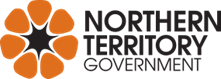 Animal Protection Act, section 46Complete this form to apply for a variation of a Registration to use the premises described below for teaching or research involving animals. An application fee of $50.00 (GST exempt) must be paid when the application is lodged. The application will be processed on receipt of the application fee. The fee is a processing fee only and is non-refundable should the application be unsuccessful.PLEASE PRINT CLEARLYI wish to apply for a variation of a RegistrationDetails applicant* Applicant may be a registered person, body corporate, an individual or a partnership. Refer to section 40 of the Animal Protection Act Act.Reason for the variation of the Registration issued above:*‘teaching or research’ means teaching or research involving the use or breeding of animals.‘research’ means an experiment, procedure, test or study in which an animal is used and includes subjecting an animal to surgical, medical, psychological, biological, chemical or physical treatment.Signature applicantDate:Signature of applicant, or person authorised to sign on behalf of organisation.APPLICATION FEESelect a payment option for the application fee.LODGING THE APPLICATIONName of applicant*:Position/title:Postal address of applicant:Licence no:Date of issue:Expiry date:Credit cardContact the Receiver for Territory Monies (RTM) by phoning (08) 8999 1628 and quote cost code 92HC1N01D / standard class 131111.Instruct the RTM to send a copy of the scanned receipt through to: animalwelfare@nt.gov.auChequeSend a cheque (made out to the 'Receiver of Territory Monies') addressed to:Receiver of Territory Monies C/-Animal Welfare AuthorityDepartment of Industry, Tourism and Trade GPO Box 3000, Darwin NT 0800Submit completed application to:Animal Welfare AuthorityDepartment of Industry, Tourism and TradeGPO Box 3000, Darwin NT 0800Email: animalwelfare@nt.gov.au Telephone: 1300 720 386